April 23, 2012	In Re:	M-2009-2093216(SEE ATTACHED LIST)Petition of PPL Electric Utilities CorporationCancellation Notice	This is to inform you of the following cancellation:Type:		Initial HearingDate: 		April 25, 2012Time:		10:00 a.m.Presiding:	Administrative Law Judge Elizabeth H. Barnes	Please mark your records accordingly.c:	Judge Barnes	Dawn Reitenbach	Calendar File	File RoomM-2009-2093216 - Petition of PPL Electric Utilities Corporation For Approval of An Energy Efficiency and Conservation Plan corrected 4/23/12andrew s tubbs Esquirepost & schell pc12th floor17 north second streetharrisburg pa  17101-1601eServejames a mullins Esquiretanya j mccloskey esquireOffice of Consumer Advocate5th Floor Forum Place555 Walnut StreetHarrisburg PA  17101-1923Sharon E Webb EsquireOffice of Small Business Advocate1102 Commerce Building300 North Second StreetHarrisburg PA  17101allison c kaster EsquirePA PUC Investigaion & EnforcementPO Box 3265Harrisburg PA  17105-3265THOMAS J SNISCAK EsquireKEVIN J MCKEON ESQUIREHawke McKeon & Sniscak LLP100 North Tenth StreetHarrisburg PA  17101(UGI Distribution Companies)eServeCraig R Burgraff EsquireTODD S STEWART ESQUIREHawke McKeon & Sniscak LLP100 North Tenth StreetHarrisburg PA  17101717.236.1300crburgraff@hmslegal.com(Sustainable Energy Fund)eServeCraig A Doll Esquire25 West Second StreetPO Box 403Hummelstown PA  17036-9901717.566.9000CDoll76342@aol.com(Richard Energy Group Inc)eServeKURT E KLAPKOWSKI EsquirePA Department of Environmental ProtectionRCSOB9th FloorHarrisburg PA  17101-2301717.783.7998scperry@state.pa.usastaevska@state.pa.us(DEP)eServeChristopher Lewis EsquireCHRISTOPHER R SHARP ESQUIREBlank RomeOne Logan SquarePhiladelphia PA  19103215.569.5450tambolas@blankrome.comLewis@blankrome.com(Field Diagnostic Services Inc)eServeHarry Geller EsquirePa Utility Law Project118 Locust StreetHarrisburg PA  17101hgellerpulp@PAlegalaid.net(ACORN)eServeEric Joseph Epstein4100 Hillside RoadHarrisburg PA  17112717.541.1101lechambon@comcast.netJohn K Baillie EsquireCharles McPhedran Esquire425 Sixth AvenueSuite 2770Pittsburgh PA  15219412.258.6684Baillie@pennfuture.org(Citizens for Pennsylvania’s Future)Daniel Clearfield EsquireCARL R SHULTZ EsquireEckert Seamans Cherin & Mellott LLC213 Market Street 8th FloorPO Box 1248Harrisburg PA  17108-1248717.237.7160dclearfield@eckertseamans.comkmoody@eckertseamans.com(Direct Energy Business LLC)eServeSCOTT DEBROFF ESQUIREalicia r duke esquireRHOADS & SINON LLCONe South Market SquarePO BOX 1146HARRISBURG PA 17108-1146(ENERNOC)Pamela C Polacek EsquireMcNees Wallace & nurick llc100 Pine StreetPO Box 1166Harrisburg PA  17108717.232.8000ppolacek@mwn.com (Comperio Energy)eServecarolyn pengidor president & ceoclearchoice energy1500 oxford drive suite 210bethel park pa 15102CRAIG R BURGRAFF ESQUIRETODD S STEWART esquireHAWKE MCKEON & SNISCAK LLPPO BOX 1778HARRISBURG PA  17105-1778eServiceMARK C MORROW ESQUIREKENT D MURPHY ESQUIREUGI UTILITIES INC460 NORTH GULPH ROADKING OF PRUSSIA PA  16406(ugi uTILITIES – gAS DIV, UGI PENN NATURAL GAS INC & UGI CENTRAL PENN GAS INC)eServeFRANK RICHARDSRICHARDS ENERGY GROUP781 SOUTH CHIQUES ROADMANHEIM PA 17545ruben s brown mald presidentthe e cubed company llc201 w 70th street apt 41 enew york ny  10023-4386kathleen m greely program mgrpa home energyperformance systems development297½ chestnut streetmead ville pa  16335steve pincus esquirepjm interconnection llc955 jefFerson avenuenorristown pa  17403peter j krajsa chairman & ceoafc first financial corpgreat bear center at brooksidepo box 3558allentown pa  18106divesh gupta esquireconstellation energy group inc111 market place suite 500baltimore md  21202eServe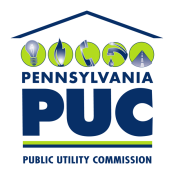  PUBLIC UTILITY COMMISSIONOffice of Administrative Law JudgeP.O. IN REPLY PLEASE REFER TO OUR FILE